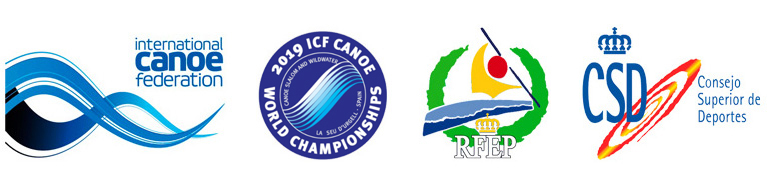 Nota de premsa 
26 de setembre del 2019Ple dels palistes espanyols de canoe eslàlom en les classificatòries dels Mundials ICF 2019 de Piragüisme de la Seu d'UrgellEls sis palistes espanyols RFEP de les modalitats individuals de caiac femení (WK1), amb la doble medallista olímpica Maialen Chourraut com la més destacada, i de canoa masculina (MC1), amb Ander Elosegi com el millor espanyol, que han disputat rondes classificatòries de canoa eslàlom el dijous 26 de setembre han aconseguit classificar-se per a les semifinals que es disputaran dissabte que ve.Descàrrega del compactat vídeo TV amb les baixades per equips 25/setembre i classificatòria individual MC1 y WK1 26/setembre: http://bit.ly/2np7sdkVídeo entrevista a Maialen Chourraut: http://bit.ly/2m1kPA5Descàrrega de fotos: https://we.tl/t-DUzK7mLRFlContinuen les bones notícies per al piragüisme espanyol en els Mundials ICF de Canoe Eslàlom i Descens 2019 de la Seu d'Urgell, després de la medalla d'or (caiac masculí) i les dues plates (canoa masculina i femenina) que es van aconseguir en les proves per equips de dimecres 25. En aquesta segona jornada s'han viscut les primeres eliminatòries en les categories individuals.Tots els palistes de canoe eslàlom que han participat dijous a les rondes classificatòries (MC1 i WK1) han passat el tall i estaran en les semifinals de dissabte 28 en les seves respectives disciplines. Així doncs, el ple de classificacions dóna bona mostra de la dedicació dels espanyols i permet ara centrar-se en fer un bon resultat en els desafiaments del cap de setmana.Maialen Chourraut, Marta Martínez i Laia Sorribes, a la primeraEl caiac femení ha viscut una jornada reeixida. Les tres palistes participants s'han classificat en el primer set (n’entraven 20) i no han precisat repesca. La doble medallista olímpica (bronze a Londres'12 i or a Rio de Janeiro'16) Maialen Chourraut ha estat 7a, amb un temps de 105.18. Molt a prop d'ella, en 9a posició, Marta Martínez ha completat el recorregut en 105.50. Finalment, Laia Sorribes ha estat 11a amb una marca de 106.01 segons. En aquesta primera ronda, la victòria ha estat per a la francesa Marie-Zélia Lafont, que ha finalitzat la seva baixada amb 99.83 segons.La veterana Maialen Chourraut ha considerat que la "baixada ha estat molt difícil, les portes no oferien molt d’espai", per la qual cosa s'ha centrat principalment a "tenir la piragua controlada en tot moment". Sobre les finals mundialistes de dissabte, Chourraut considera que "un bon resultat en aquest tipus de competició sempre és benvingut, i hi ha moltes ganes d’aconseguir-ho". També destaca el “desig d’obtenir l'anhelada plaça olímpica” tot i que, per això, "cal centrar-se a navegar bé, sense pensar en res més".Amb els resultats d'avui, Espanya s'assegura la plaça olímpica a WK1 en la modalitat d'eslàlom per als JJOO de Tòquio 2020. A l'espera de conèixer qui ocuparà la plaça, que determinarà el procés de preselecció intern, Espanya estarà present a la propera edició olímpica, ja que comptarà amb tres participants en la semifinal de WK1 del Mundial en la qual prenen part 30 esportistes –que pertanyen a 17 països diferents- amb repartiment de places per a 18 països.Classificatòries d’Ander Elosegi, Luis Fernández i Miquel TravéEn canoa masculina (MC1), Ander Elosegi ha superat la primera mànega amb una marca de 97.86 segons, i ha finalitzat la classificatòria 6è dels 81 palistes que han tingut oportunitat de lluitar per passar a la següent fase. Luis Fernández ha aconseguit superar la primera ronda classificatòria amb un bon 10è temps, després d’aconseguir completar el circuit en 98.05 segons. D'altra banda, Miquel Travé s'ha quedat fora de la classificació en la primera oportunitat, en completar la prova en 99.94 segons (26a posició i entraven a semifinals els 20 primers). Tot i això, el català ha aconseguit rescabalar-se en la segona mànega i aconsegueix el pas a les semifinals, sent el 2n millor (entraven els 10 primers) i amb un temps més competitiu (95.97) respecte al seu primer intent. En la primera mànega, el britànic David Florence ha estat el primer classificat gràcies a una baixada neta de 94.48 segons.Elosegi ha definit la seva baixada com "bastant sòlida" i ha assegurat sentir-se còmode i fort durant el recorregut. "Ha estat suficient per passar el tall, tot i que és cert que he anat de menys a més, perquè hi ha hagut alguna errada inicial i has de recuperar la calma", ha opinat el palista basc. De cara a les semifinals, "cal donar-ho tot" per aconseguir ser un dels finalistes "i optar a les medalles amb una bona actuació".En el cas de la canoa masculina, Espanya hauria de classificar-se dissabte que ve entre els 11 primers del total de 15 països representats a la semifinal de MC1 per aconseguir estar present en els pròxims JJOO de Tòquio 2020.Els palistes espanyols de les modalitats de descens en aigües braves (MC1 i MK1) no han aconseguit classificar-se per a la ronda següent d'aquests Mundials.Horaris complets:https://www.canoeicf.com/canoe-slalom-world-championships/la-seu-durgell-2019/scheduleLlistes de sortida i resultats complets:https://www.canoeicf.com/canoe-slalom-world-championships/la-seu-d-urgell-2019/resultsInformació generalLa Seu d'Urgell (Alt Urgell - Lleida), capital dels Pirineus, està situada a 10 quilòmetres d'Andorra i a 180 quilòmetres de Barcelona. Té 12.500 habitants i es troba a una altitud de 700 m sobre el nivell del mar. La ciutat és un important centre de serveis i geogràficament està en la confluència dels rius Segre i Valira, fet que la converteix en un centre reconegut a nivell mundial per practicar esports d'aigües braves. De fet, va ser el lloc triat en els Jocs de Barcelona 92 per acollir els esports que aquesta tardor arriben en forma de mundials.Informació i calendari de les competicions ICF en el Parc del Segre:Campionats del Món Canoe Slalom 
Campionats del Món de DescensMés informació:Hotels, restaurants, reserves:
Tel. +34 973 351 511
reserves@turismeseu.com
http://www.turismeseu.comContacte esdeveniment2019 ICF Canoe Slalom World Championships
La Seu d'Urgell – España
canoeslalomseu@parcolimpic.cat
http://canoeslalomseu.parcolimpic.cat
http://www.rfep.es
#canoelaseuParc Olímpic del Segre
Parc del Segre
25700 La Seud'Urgell
Tel: +34 973 36 00 92
Fax: +34 973 36 01 92
parcolimpic@parcolimpic.cat
http://www.parcolimpic.catAcreditacions para premsa: https://bit.ly/2lVqmrF
Contacte: media@canoeicf.comServei de premsa
Josep Pujol M. 679 771 001 | media@xcommunication.es
Toti Rosselló M. 670 763 555 | toti@xcommunication.es